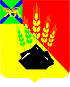 АДМИНИСТРАЦИЯ МИХАЙЛОВСКОГО МУНИЦИПАЛЬНОГО РАЙОНА ПОСТАНОВЛЕНИЕ 
_______________                            с. Михайловка                                  № _______________Об утверждении размера родительской платы за содержание детей в муниципальных дошкольных образовательных бюджетных учреждениях Михайловского муниципального района, реализующих основную образовательную программу дошкольного образования, на  2020 годВ соответствии с Федеральным законом от 29 декабря 2012 года № 273-ФЗ «Об образовании в Российской Федерации», Федеральным законом от 06 октября 2003 года № 131-ФЗ «Об общих принципах организации местного самоуправления в Российской Федерации», Федеральным законом от 02 июля 2013 года № 185-ФЗ «О внесении изменений в отдельные законодательные акты Российской Федерации и признании утратившими силу законодательных актов (отдельных положений законодательных актов) Российской Федерации в связи с принятием Федерального закона «Об образовании в Российской Федерации», Законом Приморского края от 31 июля 2013 года № 243-КЗ «Об образовании в Приморском крае», письма Министерства образования и науки Российской Федерации от 21 июля 2014 года № 08-1002 «О направлении методических рекомендаций, администрация Михайловского муниципального районаПОСТАНОВЛЯЕТ:1. Утвердить методику и расчет нормативов затрат на одного воспитанника в месяц, учитываемых при установлении размера родительской платы, взимаемой с родителей (законных представителей) за присмотр и уход за детьми в муниципальных дошкольных образовательных бюджетных учреждениях Михайловского муниципального района (прилагается). 2. Установить размер родительской платы за присмотр и уход за детьми, осваивающими образовательные программы дошкольного образования для воспитанников, посещающих группы с режимом пребывания 10,5 часов в муниципальных дошкольных образовательных бюджетных учреждениях Михайловского муниципального района: 2.1. на 2020 год в сумме  2000 рублей в месяц, что составляет 100 % от нормативов затрат в месяц  на оказание услуги за присмотр и уход за детьми, осваивающими образовательные программы дошкольного образования. 3. Установить размер родительской платы, взимаемой с родителей (законных представителей)  за  присмотр и уход за детьми, осваивающими образовательные программы дошкольного образования в муниципальных дошкольных образовательных бюджетных учреждениях Михайловского муниципального района, имеющих трех и более несовершеннолетних детей: 3.1. на 2020 год в сумме 1000 рублей в месяц  на оказание услуги за присмотр и уход за детьми, осваивающими образовательные программы дошкольного образования.4. За присмотр и уход за детьми-инвалидами, детьми-сиротами и детьми, оставшимися без попечения родителей, а также за детьми с туберкулезной интоксикацией в соответствии с действующим законодательством родительскую плату не взимать.5. Родительская плата за присмотр и уход за детьми, осваивающими образовательные программы дошкольного образования в муниципальных дошкольных образовательных бюджетных учреждениях Михайловского муниципального района,  осуществляется в срок до 10 числа текущего месяца на расчетный счет дошкольного образовательного учреждения.6. Считать утратившим силу постановление администрации Михайловского муниципального района от 27 декабря 2013 года № 1745-па «Об утверждении методики расчета родительской платы за содержание ребенка (присмотр и уход за ребенком) в муниципальных дошкольных образовательных бюджетных учреждениях Михайловского муниципального района, реализующих основную образовательную программу дошкольного образования».  7. Считать утратившим силу постановление администрации Михайловского муниципального района от 19.12.2019 года № 1096-па «Об утверждении размера родительской платы за содержание детей в муниципальных дошкольных образовательных бюджетных учреждениях Михайловского муниципального района, реализующих основную образовательную программу дошкольного образования, на первое полугодие 2020 года». 8. Муниципальному казенному учреждению «Управление по организационно-техническому обеспечению деятельности администрации Михайловского муниципального района» (Горшков А.П.) разместить настоящее постановление на официальном сайте администрации Михайловского муниципального района в информационно-коммуникационной сети Интернет. 9. Настоящее постановление вступает в силу с 15 февраля 2020 года.10. Контроль за исполнением настоящего постановления возложить на заместителя главы администрации муниципального района Саломай Е.А.Глава Михайловского муниципального района –Глава администрации района                                                       В.В. Архипов                                                                    УТВЕРЖДЕНА                                                                  постановлением администрации Михайловского муниципального района                                                                      от _____________ № __________   Методика и расчёт нормативов затрат на одного воспитанника в месяц, учитываемых при установлении размера родительской платы, взимаемой с родителей (законных представителей) за присмотр и уход за детьми в муниципальных дошкольных образовательных бюджетных  учреждениях Михайловского муниципального района	1. Затраты на оказание услуги по присмотру и уходу за детьми - объем финансовых средств в год в расчете на одного воспитанника, необходимый для оказания услуг по присмотру и уходу за детьми, осуществляемых муниципальными дошкольными образовательными учреждениями Михайловского  муниципального района (далее - ДОУ), включая:- расходы на приобретение продуктов питания;- прочие расходы, связанные с приобретением расходных материалов, используемых для обеспечения соблюдения воспитанниками режима дня и личной гигиены.2. Расчет затрат на оказание услуги по присмотру и уходу за детьми на одного воспитанника в месяц (Рпиу) осуществляется по формуле:Рпиу = Nпп + Nпргде:Nпп - норматив затрат на приобретение продуктов питания на одного воспитанника в месяц;Nпр - норматив на осуществление прочих расходов, связанных с приобретением расходных материалов, используемых для обеспечения соблюдения воспитанниками режима дня и личной гигиены затрат на одного воспитанника в месяц.* Графа 4 = гр. 2 * 8 (групп от 0-3 лет) + гр.3 *45 (групп 3-7)/53=18502.1. Нормативные затраты на приобретение продуктов питания на одного воспитанника в месяц (Nпп) складываются из стоимости суточного рациона питания одного ребенка в соответствии с установленными нормами СанПиН (Приложения 10, 11 к СанПиН 2.4.1.3049-13) с учетом сезонности и для каждой категории питающихся. Ежедневное меню составляется на основе рекомендуемого набора продуктов питания с учетом калорийности для детей различного возраста и режима пребывания. Расчет нормативных затрат на приобретение продуктов питания на одного воспитанника в месяц (Nпп) производится по формуле:Nпп = Nспп * I1 *I2*I3*I4*D/12где:Ncпп - среднесуточный норматив затрат на приобретение продуктов питания для одного воспитанника (114,96 руб.); I1	 - коэффициент, учитывающий возраст воспитанников (до 3-х лет - 0,85;  от 3-7 лет- 1,0); I2 - коэффициент, учитывающий режим работы ДОУ (для воспитанников, посещающих ДОУ с 5-дневным режимом работы - 1,0); I3 - коэффициент, учитывающий продолжительность работы ДОУ (для воспитанников, посещающих ДОУ, работающие 12 месяцев в году - 1,0);I4 - коэффициент, учитывающий режим пребывания воспитанников (для воспитанников, посещающих группы с режимами пребывания до 10,5 часов - 0,8);D - планируемое количество дней посещения одним ребенком ДОУ в год  (247 дней);12 - количество месяцев в году.Расчет нормативных затрат на приобретение продуктов питания на одного воспитанника в месяц:Дети до 3-х лет, посещающих группы с режимами пребывания  до 10,5 часов:114,96 * 0,85 * 1,0 * 1,0 * 0,8 * 247 / 12 = 1 609,00 руб.Дети от 3-7 лет, посещающих группы с режимами пребывания  до 10,5 часов:114,96 * 1,0 * 1,0 * 1,0 * 0,8 * 247 / 12 = 1893,00 руб.2.2. Норматив затрат на осуществление прочих расходов, связанных с приобретением расходных материалов, используемых для обеспечения соблюдения воспитанниками режима дня и личной гигиены на одного воспитанника в месяц (Nnp), устанавливается в натуральном размере, с учетом режима пребывания воспитанников в ДОУ и производится по формуле: Nnp= Nпрм* I1где: Nпрм - норматив затрат на осуществление прочих расходов на одного воспитанника в месяц (150 руб.);I1 - коэффициент, учитывающий режим пребывания воспитанников (для воспитанников, посещающих группы с режимами пребывания до 10,5 часов – 1,0Расчет нормативных затрат на осуществление прочих расходов на одного воспитанника в месяц:- в группах с режимом пребывания до 10,5 часов:150 руб. * 1,0	 =150 руб.РежимпребываниявоспитанниковНормативныезатраты наприобретениепродуктовпитанияна одноговоспитанника до 3-хлет вмесяц,руб. (Nпп)Нормативные затратынаприобретениепродуктовпитания наодноговоспитанника от 3-7лет в месяц,руб. (Nnn)Нормативныезатраты наприобретениепродуктовпитания наодноговоспитанникав месяц, руб.(Nпп)Норматив затрат наосуществлениепрочих расходов,связанных сприобретениемрасходныхматериалов,используемых дляобеспечениясоблюдениявоспитанникамирежима дня и личнойгигиены на одного воспитанника в месяц, руб. (Nnp)Затраты наоказание услугипо присмотру иуходу за детьмина одноговоспитанника вмесяц, руб.(Рпиу)РежимпребываниявоспитанниковНормативныезатраты наприобретениепродуктовпитанияна одноговоспитанника до 3-хлет вмесяц,руб. (Nпп)Нормативные затратынаприобретениепродуктовпитания наодноговоспитанника от 3-7лет в месяц,руб. (Nnn)Нормативныезатраты наприобретениепродуктовпитания наодноговоспитанникав месяц, руб.(Nпп)Норматив затрат наосуществлениепрочих расходов,связанных сприобретениемрасходныхматериалов,используемых дляобеспечениясоблюдениявоспитанникамирежима дня и личнойгигиены на одного воспитанника в месяц, руб. (Nnp)РежимпребываниявоспитанниковНормативныезатраты наприобретениепродуктовпитанияна одноговоспитанника до 3-хлет вмесяц,руб. (Nпп)Нормативные затратынаприобретениепродуктовпитания наодноговоспитанника от 3-7лет в месяц,руб. (Nnn)Нормативныезатраты наприобретениепродуктовпитания наодноговоспитанникав месяц, руб.(Nпп)Норматив затрат наосуществлениепрочих расходов,связанных сприобретениемрасходныхматериалов,используемых дляобеспечениясоблюдениявоспитанникамирежима дня и личнойгигиены на одного воспитанника в месяц, руб. (Nnp)РежимпребываниявоспитанниковНормативныезатраты наприобретениепродуктовпитанияна одноговоспитанника до 3-хлет вмесяц,руб. (Nпп)Нормативные затратынаприобретениепродуктовпитания наодноговоспитанника от 3-7лет в месяц,руб. (Nnn)Нормативныезатраты наприобретениепродуктовпитания наодноговоспитанникав месяц, руб.(Nпп)Норматив затрат наосуществлениепрочих расходов,связанных сприобретениемрасходныхматериалов,используемых дляобеспечениясоблюдениявоспитанникамирежима дня и личнойгигиены на одного воспитанника в месяц, руб. (Nnp)РежимпребываниявоспитанниковНормативныезатраты наприобретениепродуктовпитанияна одноговоспитанника до 3-хлет вмесяц,руб. (Nпп)Нормативные затратынаприобретениепродуктовпитания наодноговоспитанника от 3-7лет в месяц,руб. (Nnn)Нормативныезатраты наприобретениепродуктовпитания наодноговоспитанникав месяц, руб.(Nпп)Норматив затрат наосуществлениепрочих расходов,связанных сприобретениемрасходныхматериалов,используемых дляобеспечениясоблюдениявоспитанникамирежима дня и личнойгигиены на одного воспитанника в месяц, руб. (Nnp)1234*56=4+5до 10,5 часов1609189318501502 000№Наименование расходовЕдиницаизмеренияНормы расхода на одну группу из расчета на месяцНормы расхода на одну группу из расчета на месяцСтоим ость за единицу, руб.Итого затраты в месяц на одну группу, руб.Количество групп/количество воспитанниковЗатраты на одного ребенка в месяц, руб.(Nпрм)1Моющие средства для групп, в том числе:Моющие средства для групп, в том числе:Моющие средства для групп, в том числе:Моющие средства для групп, в том числе:Моющие средства для групп, в том числе:7951.1Мыло хозяйственное (300 гр.)кус.кус.4301201.2Мыло туалетное (100 гр.)кус.кус.5281401.3Стиральный порошок (500 гр.)шт.шт.127271.4Жидкость для мытья посуды (1л)шт.шт.11361361.5Чистящее средство (Пемолюкс - 400 гр.)шт.шт.136361.6Део-хлор (1 таб.* 3 раза * 247 дн. / 12 мес.)табл.табл.6231861.7Ветошь (для мытья полов в группе)м.м.3501502Моющие средства для прачечных, в том числе:Моющие средства для прачечных, в том числе:Моющие средства для прачечных, в том числе:Моющие средства для прачечных, в том числе:Моющие средства для прачечных, в том числе:4502.1Мыло хозяйственное (300 гр.)кус.2230602.2Стиральный порошок (2 кг.)шт.111081083Туалетная бумагашт.1010171704Бумажные салфеткишт.4428112ИТОГО124553/12601245*53/1260 = 52,45Комплект постельного белья + наматрасник (1 комплект на одного воспитанника в год)комплект820820/12 = 68,36Полотенца для рук (2 шт. в год на одного воспитанника)шт.6565*2/12 = 10,87Посуда (кружка, тарелка, блюдце, столовые приборы) (1 набор посуды в год на оного воспитанника)набор222222/12 = 18,50ВСЕГОВСЕГОВСЕГОВСЕГОВСЕГОВСЕГО150,00